Kindergarten Supply ListNeeded Supplies:1 backpack
1 water bottle that can be easily opened, filled, and closed without spilling. 
1 pair of running shoes for indoor/gym use 
                  **Velcro strap or slip on style** (NO LACES) 
1 complete change of clothes labeled and put in larger Ziploc bag with child’s name on it. 
1 family photo (email to elang@gscs.ca with your child’s name in the subject line) 
1 package of golf pencils
1 pair of 5” blunt tip scissors Appreciated Supplies  1 box of 24 Crayola crayons 
1 pack of Crayola Pipsqueak markers
1 pack of mini dry erase markers
4 small Elmer or UHU glue sticks 
1 large box of Kleenex 
1 bottle of white glue 
1 white eraser
1 package large Ziploc bags 
1 pack of small Ziploc bags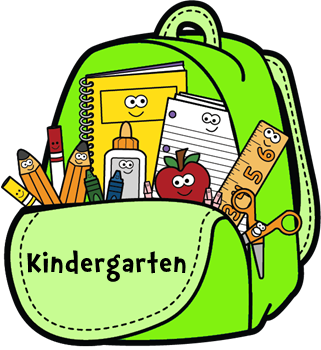 Please choose 3 of the following: 1 pack of feathers 1 pack of foam stickers or 1 pack of beads1 pack of pom poms 1 pack of googly eyes